                                                      PATVIRTINTA: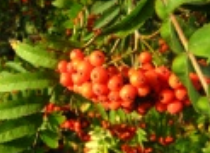                                                                                            Vilniaus lopšelio – darželio „Šermukšnėlė“direktoriaus                                                                                 2023 m. vasario 15 d. įsakymu Nr. V-34TARPTAUTINIS IKIMOKYKLINIO IR PRIEŠMOKYKLINIO UGDYMO ĮSTAIGŲ UGDYTINIŲ MUZIKINIS KŪRYBINIS PROJEKTAS „MUZIKINĖ DOVANA DRAUGUI“„Diena, praleista be draugo, - kaip puodynė, kurioje neliko nė lašelio medaus.” Mikė PūkuotukasBENDROSIOS NUOSTATOS1. Tarptautinio ikimokyklinio ir priešmokyklinio ugdymo įstaigų vaikų prevencinės veiklos prieš patyčias skatinimo projekto (toliau – Projektas) „Muzikinė dovana draugui“ nuostatai reglamentuoja projekto tikslą, uždavinius, organizavimo ir vykdymo tvarką bei trukmę. 2. Kviečiame ugdymo įstaigas sutelkti dėmesį į patyčių problemą, prisijungti prie gerumo iniciatyvos ir sukurti muzikinę dovaną draugui, skirtą patyčių prevencijai ir kitokio žeminančio elgesio stabdymui. Sutelkime vaikų ir suaugusiųjų dėmesį į patyčių problemos aktualizavimą ir jos sprendimo būdus, kad patyčių pasaulyje būtų mažiau.3. Projekto nuostatai skelbiami Lietuvos Respublikos Vilniaus lopšelio-darželio „Šermukšnėlė“  internetinėje svetainėje adresu: http://www.sermuksnele.lt/ PROJEKTO TIKSLAS IR UŽDAVINIAI4. Tikslas -  muzikinės veiklos priemonėmis skatinti bei inicijuoti empatiškumą, socialinį sąmoningumą ir kurti teigiamus tarpusavio santykius, mažinti patyčių plitimą.5. Uždaviniai:  Kurti palankią aplinką, siekiant užtikrinti vaikų fizinį, emocinį ir psichologinį saugumą; Skatinti vaikų tolerantiškus santykius; Mokyti vaikus branginti draugystę; Kurti empatišką aplinką, pradedančią matyti ne tik savo, bet ir kitų poreikius; Skatinti draugišką elgesį su bendraamžiais; Mokyti suprasti žmones ir priimti jų įvairovę, demonstruoti įtraukų elgesį.III.	DALYVIAI6.  Projekto dalyviai – ikimokyklinio ir priešmokyklinio ugdymo įstaigų ugdytiniai.IV. PROJEKTO ORGANIZAVIMAS IR EIGA7. Projekto koordinatorius: Vilniaus lopšelis-darželis „Šermukšnėlė“ l. e. p. direktorė Ingrida Urbanavičiūtė, direktorės pavaduotoja ugdymui Nijolė Novogrockienė.8. Projektą organizuoja: Vilniaus lopšelio-darželio „Šermukšnėlė“ bendruomenė.9. Projektas vyksta nuo 2023 m. vasario 21 d. iki 2023 m. balandžio 14 d.10. Dalyviai atliekamą muzikinį kūrinį bei jo atlikimo būdą pasirenka savarankiškai. Viena ugdymo įstaiga gali atsiųsti tik vieną vaizdo įrašą.  Vaizdo įrašo trukmė iki 2 min.11. Įrašytame muzikiniame kūrinyje negali būti matomi pašaliniai asmenys.12. Pasinaudojant WeTransfer ar Google Drive programomis, įkeliamas vaizdo įrašas bei pačių  sukurta atsisiuntimo nuoroda, kuri atsiunčiama el. paštu: sermuksnele.ld@gmail.com, kartu su Priedu Nr. 1. iki 2023 m. kovo 20 d. 13. Iš visų atsiųstų vaizdo įrašų  bus sukurtas albumas „Muzikinė dovana draugui“, kurio nuorodą, atsiųsime visoms projekte dalyvavusioms įstaigoms iki 2023 m. balandžio 14 d.V. PROJEKTO DALYVIŲ APDOVANOJIMAS14. Projekte dalyvaujančios įstaigos bus apdovanotos padėkomis, kurios bus išsiųstos Jūsų nurodytu el. paštu iki 2023 m. balandžio 14 d.VI. BAIGIAMOSIOS NUOSTATOS15. Pateikdamas darbus, autorius tampa Projekto dalyviu bei sutinka, kad Projektui pateikti darbai gali būti neatlygintinai ir be apribojimų naudojami Projekto metodinės veiklos tikslais.16. Už tėvų sutikimus viešinti savo įstaigos vaikų darbus interneto erdvėje atsako kiekviena Projekte dalyvaujanti įstaiga.17. Papildoma informacija tel.: +370 52779805.18. Organizatoriai pasilieka teisę koreguoti Projekto nuostatus.19. Albumas bus patalpintas Vilniaus lopšelio-darželio „Šermukšnėlė“ internetinėje svetainėje adresu: http://www.sermuksnele.lt/ iki 2023 m.  balandžio 14 d. PRIEDAS NR. 1TARPTAUTINIS IKIMOKYKLINIO IR PRIEŠMOKYKLINIO UGDYMO ĮSTAIGŲ UGDYTINIŲ MUZIKINIS KŪRYBINIS PROJEKTAS „MUZIKINĖ DOVANA DRAUGUI“DALYVIO ANKETAUgdymo įstaigos pavadinimas, adresas, el. p. Muzikinio kūrinio pavadinimas (kūrinys pasirinktinai gali būti daina, žaidimas- ratelis, šokis, muzika).